xxxOd:	xxxOdesláno:	čtvrtek 11. listopadu 2021 15:37Komu:	xxxPředmět:	RE: Objednávka č. 3610003472Přílohy:	Obj.č.3610003472.pdfDobrý den,děkuji za objednávku a v příloze zasílám její potvrzení. S pozdravem a přáním pěkného dne.xxxtruconneXion, a.s.Boleslavská 199, Kosmonosy, CZ-29306tel.: xxx; GSM: xxxwww.txn.cz | www.auditpro.czFrom: xxxSent: Thursday, November 11, 2021 12:01 PMTo: xxxCc: xxxSubject: Objednávka č. 3610003472Dobrý den,přílohou Vám zasíláme výše uvedenou objednávku.Vzhledem k povinnosti uveřejňovat veškeré smlouvy v hodnotě nad 50 tis. Kč bez DPH v Registru smluv vyplývající ze zákona č. 340/2015 Sb., Vás žádámeo potvrzení objednávky, a to nejlépe zasláním skenu objednávky podepsané za Vaši stranu osobou k tomu oprávněnou tak, aby bylo prokazatelnéuzavření smluvního vztahu. Uveřejnění v souladu se zákonem zajistí objednatel - Národní agentura pro komunikační a informační technologie, s.p.S pozdravem a přáním příjemného dnexxx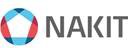 Národní agentura pro komunikační a informační technologie, s. p.Kodaňská 1441/46, 101 00 Praha 10 – Vršovice, Česká republikawww.nakit.cz